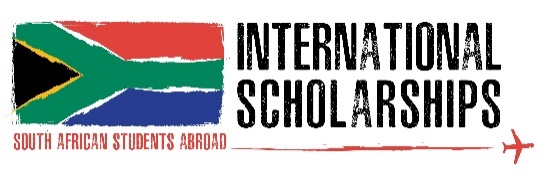 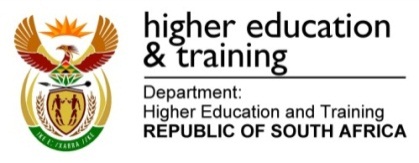 APPLICATION: RUSSIAN GOVERNMENT SCHOLARSHIP 2019Complete all sections of this form. Answers must be typed. Hand written submissions will not be considered.Read the call for applications carefully and comply with all the application requirements, submit all required documents to the correct address or online, as applicable before the deadline.In addition to submitting this form with supporting documents to internationalscholarships@dhet.gov.za, an application must be submitted online at https://russia.study/enApplications that do not meet the minimum criteria, that are received late, that are incomplete or have not fulfilled other required processes will not be considered and will automatically be disqualified.Section A: Applicant InformationSection B: Contact detailsSection C: Academic backgroundSection D:About your scholarship applicationSection E: Current work/studySection F: Plans and goalsSection G: Nomination (if applicable)Section H: Reference (university lecturer or work supervisor)Section I: Terms and ConditionsBy submitting this application form you agree that:You will submit all other documents required to be considered for this scholarship as indicated in the call for applications(this could include applications for univerity admission and/or to the scholarship awarding agency). All information and supporting documents providedas part of your application are accurate and authentic, including all information and documents submitted to DHET, for university admission and to the scholarship awarding agency.Any references provided may be contacted by the Department of Higher Education and Training.Any information or documents provided may be submitted for verification.Should any information provided be found to be false, your application will immediately be disqualified. If a scholarship has already been awarded, it may be withdrawn immediately and all costs incurred on your behalf will be claimed from you. You have read and understood the terms and conditions of the scholarship as outlined in the call for applications and provided by the scholarship awarding agency. Additional supporting documents may be requested.Name:			Click this box to agree to the above conditions:	SurnameSurnameSurnameFirst namesFirst namesPreferred namePreferred namePreferred nameID No.ID No.ID No.Passport no.Passport no.Passport no.MaleFemaleDate of birthDate of birthDate of birthHow old will you be on 1 September 2019?How old will you be on 1 September 2019?How old will you be on 1 September 2019?How old will you be on 1 September 2019?How old will you be on 1 September 2019?How old will you be on 1 September 2019?How old will you be on 1 September 2019?How old will you be on 1 September 2019?How old will you be on 1 September 2019?RaceAfricanAfricanAfricanColouredIndianIndianWhiteOtherDisabilityYESYESNOIf yes, state nature of disability and any support that may be required abroad.If yes, state nature of disability and any support that may be required abroad.If yes, state nature of disability and any support that may be required abroad.If yes, state nature of disability and any support that may be required abroad.If yes, state nature of disability and any support that may be required abroad.If yes, state nature of disability and any support that may be required abroad.If yes, state nature of disability and any support that may be required abroad.If yes, state nature of disability and any support that may be required abroad.Have you ever applied for or received an international scholarship through DHET before?Have you ever applied for or received an international scholarship through DHET before?Have you ever applied for or received an international scholarship through DHET before?Have you ever applied for or received an international scholarship through DHET before?Have you ever applied for or received an international scholarship through DHET before?Have you ever applied for or received an international scholarship through DHET before?Have you ever applied for or received an international scholarship through DHET before?Have you ever applied for or received an international scholarship through DHET before?Have you ever applied for or received an international scholarship through DHET before?Have you ever applied for or received an international scholarship through DHET before?Have you ever applied for or received an international scholarship through DHET before?Have you ever applied for or received an international scholarship through DHET before?Have you ever applied for or received an international scholarship through DHET before?Have you ever applied for or received an international scholarship through DHET before?Have you ever applied for or received an international scholarship through DHET before?Have you ever applied for or received an international scholarship through DHET before?Have you ever applied for or received an international scholarship through DHET before?Have you ever applied for or received an international scholarship through DHET before?YESNONOIf yes, explainIf yes, explainHave you, or do you intend to apply for any other scholarships in 2019?Have you, or do you intend to apply for any other scholarships in 2019?Have you, or do you intend to apply for any other scholarships in 2019?Have you, or do you intend to apply for any other scholarships in 2019?Have you, or do you intend to apply for any other scholarships in 2019?Have you, or do you intend to apply for any other scholarships in 2019?Have you, or do you intend to apply for any other scholarships in 2019?Have you, or do you intend to apply for any other scholarships in 2019?Have you, or do you intend to apply for any other scholarships in 2019?Have you, or do you intend to apply for any other scholarships in 2019?Have you, or do you intend to apply for any other scholarships in 2019?Have you, or do you intend to apply for any other scholarships in 2019?Have you, or do you intend to apply for any other scholarships in 2019?Have you, or do you intend to apply for any other scholarships in 2019?Have you, or do you intend to apply for any other scholarships in 2019?Have you, or do you intend to apply for any other scholarships in 2019?Have you, or do you intend to apply for any other scholarships in 2019?Have you, or do you intend to apply for any other scholarships in 2019?YESNONOIf yes, explainIf yes, explainEmail addressCell phone no.Alternative no.Home provinceCurrent provinceHighest qualification obtainedHighest qualification obtainedYear of completionYear of completionAverage mark (%) Major Subjects in the Final Year of Highest QualificationMajor Subjects in the Final Year of Highest QualificationMajor Subjects in the Final Year of Highest QualificationMark (%)Mark (%)1.2.3.4.5.6.7.Listall universityqualifications you have obtained or are currently registered forListall universityqualifications you have obtained or are currently registered forListall universityqualifications you have obtained or are currently registered forListall universityqualifications you have obtained or are currently registered forListall universityqualifications you have obtained or are currently registered forListall universityqualifications you have obtained or are currently registered forListall universityqualifications you have obtained or are currently registered forInstitutionDates enrolledDates enrolledDegree and Field (eg Bachelor of Science (Biology) or Master of Arts (International Relations etc)Qualification CompletedQualification CompletedInstitutionFromToDegree and Field (eg Bachelor of Science (Biology) or Master of Arts (International Relations etc)Qualification CompletedQualification Completed1.YESNO2.YESNO3.YESNO4.YESNO5.YESNOList up to three extramural activities that you participate in currently (eg sports, clubs, volunteer work etc)List up to three extramural activities that you participate in currently (eg sports, clubs, volunteer work etc)1.2.3.Have you submitted an application for this scholarship online at https://russia.study/enHave you submitted an application for this scholarship online at https://russia.study/enHave you submitted an application for this scholarship online at https://russia.study/enHave you submitted an application for this scholarship online at https://russia.study/enHave you submitted an application for this scholarship online at https://russia.study/enYESNOHave you applied for admission to any of your preferred institutions?Have you applied for admission to any of your preferred institutions?Have you applied for admission to any of your preferred institutions?Have you applied for admission to any of your preferred institutions?Have you applied for admission to any of your preferred institutions?YESNOProvide information on your top three proposed institutions and programmes of study in order of preference. The institution you identify must offer the course you would like to study and you must meet their entry criteria. Provide information on your top three proposed institutions and programmes of study in order of preference. The institution you identify must offer the course you would like to study and you must meet their entry criteria. Provide information on your top three proposed institutions and programmes of study in order of preference. The institution you identify must offer the course you would like to study and you must meet their entry criteria. Provide information on your top three proposed institutions and programmes of study in order of preference. The institution you identify must offer the course you would like to study and you must meet their entry criteria. Provide information on your top three proposed institutions and programmes of study in order of preference. The institution you identify must offer the course you would like to study and you must meet their entry criteria. Provide information on your top three proposed institutions and programmes of study in order of preference. The institution you identify must offer the course you would like to study and you must meet their entry criteria. Provide information on your top three proposed institutions and programmes of study in order of preference. The institution you identify must offer the course you would like to study and you must meet their entry criteria. InstitutionDegreeName of courseLanguage of instructionLanguage of instructionLanguage of instruction1.2.3.What are you currently doing?What are you currently doing?What are you currently doing?EmployedStudentStudentUnemployedIf you are employed, provide the name of the company / institutionDoes your employer support this scholarship application?Does your employer support this scholarship application?If you are awarded this opportunity what are your plans with respect to your employment?If you are studying, provide the name of the institution and course and the start/end datesIf you are awarded this opportunity what are your plans with respect to your current studies?If you are awarded this opportunity what are your plans with respect to your current studies?If you are awarded this opportunity what are your plans with respect to your current studies?In up to 500 words, provide a motivation for your application with regards to your academic and professional goals for the next 5 to 10 years?Keep your responses to the below questions brief and clear. Answers should not exceed 100 words per question. Spelling, language and content are important. Keep your responses to the below questions brief and clear. Answers should not exceed 100 words per question. Spelling, language and content are important. Why are you applying to study in this particular country? List any leadership roles that you have held, and community projects or volunteer activities that you have been involved in, and the dates of involvement.How will your being awarded this scholarship enhance the development of your community and South Africa? Describe your strengths and weaknesses?  What challenges would you expect to encounter while studying in a foreign country, and how could you prepare for these challenges?If you have been officially nominated by another government department, provincial government, agency, employer or institution, provide these details here and submit a signed nomination letter with your application form If you have been officially nominated by another government department, provincial government, agency, employer or institution, provide these details here and submit a signed nomination letter with your application form If you have been officially nominated by another government department, provincial government, agency, employer or institution, provide these details here and submit a signed nomination letter with your application form If you have been officially nominated by another government department, provincial government, agency, employer or institution, provide these details here and submit a signed nomination letter with your application form If you have been officially nominated by another government department, provincial government, agency, employer or institution, provide these details here and submit a signed nomination letter with your application form Name of nominating agency / departmentName of nominating agency / departmentContact personPosition / titleEmail addressPhone no.Full nameCompany / institutionRelationship to youPhone no.Email address